Writing (the second term)Variant 11.  Complete the sentences with the correct words.                                                             ( _____ / 8 )1) I don’t remember the t_ _ _ _  of that book.	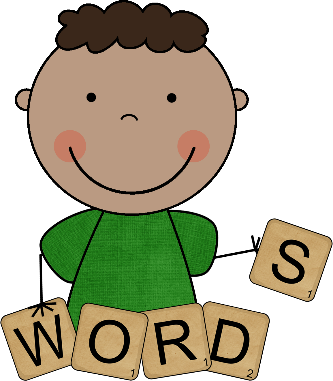 2) Jack London and Mark Twain are famous a_ _ _ _ _ s.3) A v_ _ _ _ _ is my favourite musical instrument.4) These l_ _ _ _ _ were written by a famous poet.5) Editors and j_ _ _ _ _ _ _ _ _s sometimes face different problems.6) Newspapers and magazines a_ _ _ _ _ to different kinds of readers7) What countries does the USA b_ _ _ _ _ on?8) The c_ _ _ _ _ _ of Canada differs from part to part.2.  Rewrite the sentences into Passive (Present Simple, Past simple or Present Perfect).                                                                                                                                                                                                              ( _____ / 6 )3.  Fill in ‘the’ where necessary.                                                                                                 ( _____ / 6 )1) ________ Island of Madeira is historically a Portuguese territory.2) A journey to ________ Greenland may become unbelievably interesting.3) ________ Virgin Islands, also known as _________ British Virgin Islands or ________ BVI, is a British territory to ________ east of ________ Puerto Rico.4) ________ Himalayan range is a home to the highest peaks, including ________ Mount Everest. ________ Himalayas include more than a hundred mountains exceeding 7,200 meters. By contrast, the highest peak outside Asia, ________ Aconcagua in ________ Andes, is 6,961 meters tall.4. Complete the following sentences with the information about the UK.                 ( _____ / 8 )5. Write a short review (8 sentences) about the book you like.                                       ( _____ / 8 )       Use the plan below and the words because, for example, and, also, besides to connect your ideas.PlanPara I. Write about what book you like and its genre.Para II. Write about the main characters and what they are like. Give a short story of the book.Para III. Write about your feelings and impressions about this book.                                                                                               TOTAL          __________ / 36                                  Writing (the second term)Variant21.  Complete the sentences with the correct words.                                                             ( _____ / 8 )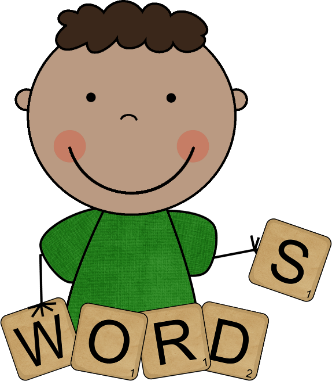 1) Which g_ _ _ _ s of books do you prefer?2) When was that book p_ _ _ _ _ _ _ d? 3) Do you like listening to this b_ _ _?4) Bach is one of the most talented c_ _ _ _ _ _ _ s of the world.5) Today’s Ukrainian p_ _ _ _ _ _ _ _ _s are independent.6) Magazines are usually m_ _ _ _ _ _ _s.7) The population of Ukraine is 45 million i_ _ _ _ _ _ _ _ _s.8) The m_ _ _ _ part of England is flat.2.  Rewrite the sentences into Passive (Present Simple, Past simple or Present Perfect).                                                                                                                                                                                                                ( _____ / 6 )3.  Fill in ‘the’ where necessary.                                                                                                 ( _____ / 6 )1) ______ Borneo is situated in the waters of ________ South China Sea.2) ________ Texas is the second most populated (after ________ California) and the second largest (after ________ Alaska) state in ________ USA. 3) Located in ________ south, ________ Texas borders on ________ Mexican states of ________ Chihuahua, ________ Nuevo Leon and others.4) ________ Chogori is the highest mountain peak in ________Karakoram range.4. Complete the following sentences with the information about the UK.                 ( _____ / 8 )5. Write a short review (8 sentences) about the concert you attended.                         ( _____ / 8 )       Use the plan below and the words because, for example, and, also, besides to connect your ideas.PlanPara I. Write about what concert you attended, when and where was it.Para II. Write about the band or singer who performed at the concert and their / his (her) music.Para III. Write about your feelings and impressions about this concert.                                                                                          TOTAL          __________ / 36                                  Form ______Name _________________________________________________________________Date _____________1) They don’t sell books in this shop. __________________________________________________________________2) They recycle a lot of paper in the UK. ______________________________________________________________3) Charles Dickens wrote this book. __________________________________________________________________4) Madonna released a new record. ___________________________________________________________________5) Somebody has taken my camera. ___________________________________________________________________6) Somebody has stolen new CDs. ____________________________________________________________________1) The UK is situated __________________________________________________________________________________.2) It consists of ________________________________________________________________________________________.3) The country is washed ______________________________________________________________________________.4) The capital __________________________________________________________________________________________.5) The population of ___________________________________________________________________________________.6) The rivers are ________________________________________________________________________________________.7) The mountains ______________________________________________________________________________________.8) The climate in the UK is ____________________________________________________________________________.Form ______Name _________________________________________________________________Date _____________1) They don’t grow oranges in Hungary. ______________________________________________________________2) They use recycled paper to make newspapers. _____________________________________________________3) The news editor sent this message. _________________________________________________________________4) Kelly cooked the dinner yesterday. _________________________________________________________________5) Somebody has vandalized the bus stop. ____________________________________________________________6) Somebody has burgled into their house. ____________________________________________________________1) The UK is situated __________________________________________________________________________________.2) It consists of ________________________________________________________________________________________.3) The country is washed ______________________________________________________________________________.4) The capital __________________________________________________________________________________________.5) The population of ___________________________________________________________________________________.6) The rivers are ________________________________________________________________________________________.7) The mountains ______________________________________________________________________________________.8) The climate in the UK is ____________________________________________________________________________.